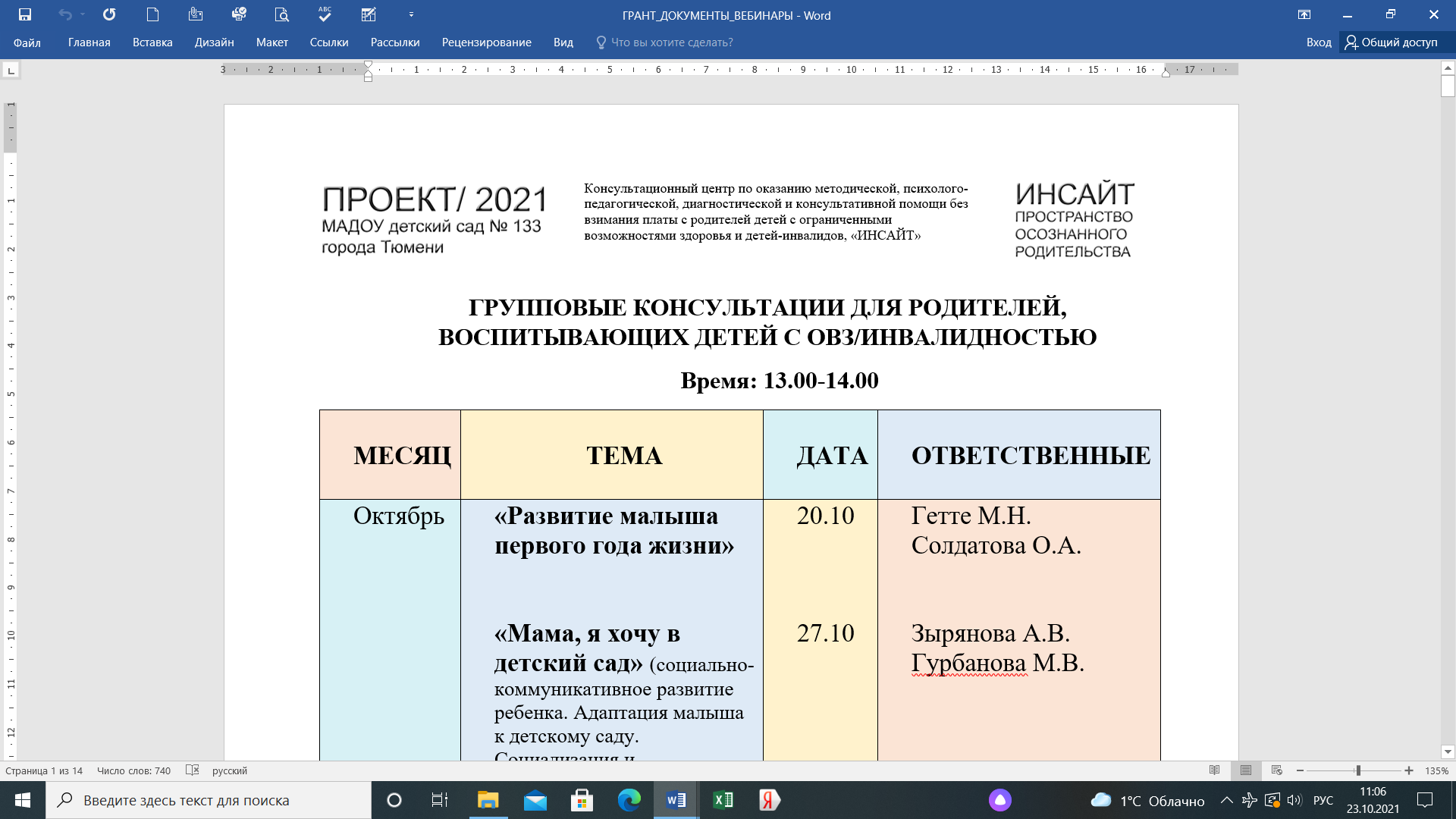 ГОТОВНОСТЬ РЕБЕНКА К ПОСЕЩЕНИЮ ДОШКОЛЬНОГО УЧРЕЖДЕНИЯЕсли большинство ответов «да», это говорит о готовности ребёнка к посещению детского сада, если много ответов «нет», стоит обратиться за консультацией к специалисту.НАВЫК РЕБЕНКАДАНЕТРебенок придерживается режима дня, встает, спит в одно и тоже время суток.Ребенок может занять себя дома сам, поиграть, порисовать 10-15 минут (не считается время которое ребенок проводит в телевизоре и телефоне).Ребенок может подождать очереди в магазине, приема пищи без нежелательного поведения.Ребенок уже оставался с кем-то кроме родителей на один, два часа.Ребенок идет на контакт с другими взрослыми, нет чувства страха к ним.Ребенок тянется к другим детям, пробует с ними взаимодействовать.Ребенок умеет частично надевать сам одежду.Ребенок чувствует, что хочет в туалет, может попроситься.Ребенок самостоятельно может пить, пользоваться ложкой и вилкой.Ребенок может понятно для любого взрослого выразить свое желание.Ребенок говорит о своих потребностях.Ребенок сам интересуется детским садом.Ребенок отучен от груди, сосок, бутылочек.Ребенок болеет не более 5-6 раз за год.Ребенок умеет засыпать самостоятельно.